Nr.5/2023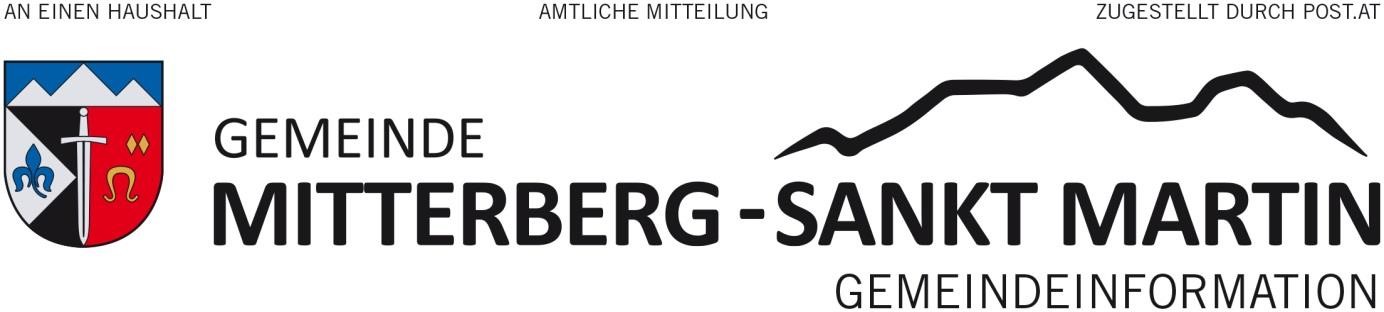 STELLENAUSSCHREIBUNGDie Gemeinde Mitterberg-Sankt Martin schreibt den Dienstposten eines/einer Sachbearbeiters/Sachbearbeiterin für die allgemeine Verwaltung auf Basis einer Beschäftigung mit 40 Wochenstunden (Vollbeschäftigung) aus.Anstellungserfordernisse:Abschluss an einer allgemein- oder berufsbildenden höheren Schule, bzw. adäquate LAP                       (z.B. Bürokauffrau/mann)Bereitschaft zur Weiterbildung und Ablegung der erforderlichen DienstprüfungenFührerschein „B“ von VorteilBereitschaft zu zeitlichen MehrarbeitenTeamfähigkeit, Unbescholtenheit, Selbständigkeit, FlexibilitätFundierte EDV-Kenntnisse, gepflegte Ausdrucksform in Schrift u. SpracheEigenverantwortung und GenauigkeitBerufserfahrung im öffentlichen Verwaltungsdienst wäre von Vorteil (Bau- und Meldeamt)Österr. Staatsbürgerschaft bzw. EU StaatsbürgerschaftVollendung des 18. LebensjahresEntlohnung:Entlohnung nach dem Stmk. Gemeinde-Vertragsbedienstetengesetz idgF, Entlohnungsschema I – Angestellte (mind. € 2.191,20 brutto; Basis c 1;  Vollzeit 40 Wochenstunden). Bei Anrechnungsmöglichkeit entsprechender Qualifikation und Vordienstzeiten ist eine Höherreihung möglich. Vorgesehener Dienstantritt: Zum ehestmöglichen Termin – der ehestmögliche Dienstantritt möge von den Bewerbern im Bewerbungsschreiben unbedingt angeführt werden.Bewerbungen sind bis spätestens Mittwoch, 19.07.2023, 12:00 Uhr im Gemeindeamt Mitterberg-Sankt Martin, Gersdorf 70, 8962 Mitterberg-Sankt Martin, unter Anschluss der geforderten Unterlagen abzugeben.Unterlagen:Geburtsurkunde, StaatsbürgerschaftsnachweisSchul- bzw. AusbildungszeugnisseFührerscheinkopieLebenslaufNachweis der bisherigen BerufslaufbahnDer BürgermeisterFritz Zefferer eh.